DATGANIAD I'R WASG | PRESS RELEASEBWYDLEN FAWR SIR DDINBYCH 2016 / GREAT DENBIGHSHIRE MENU 2016Ysgolion Cynradd Sir Ddinbych yn troi’r gwres i fyny er mwyn cael cymryd rhan yn yr Rownd Derfynol eleniDenbighshire Primary Schools turn up the heat to qualify for this year’s Grand Final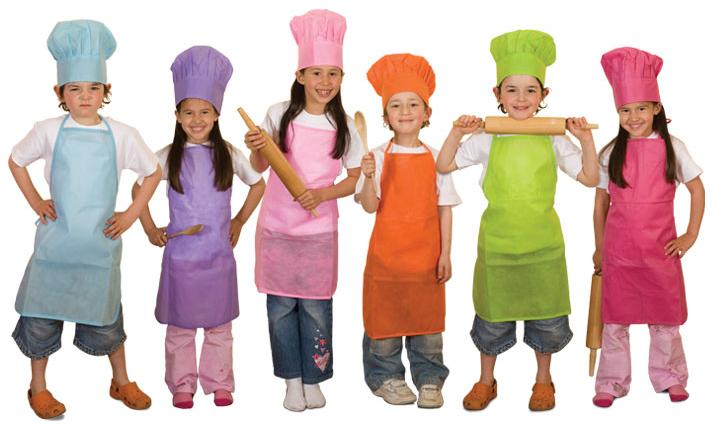 Bydd naw prif gogydd o ysgol cynradd Sir Ddinbych yn cydgyfarfod yn Ysgol Uwchradd Dinbych yn y Rownd Derfynol yng nghystadleuaeth Bwydlen Fawr Sir Ddinbych eleni ym mis Mai 2016.Fel un o brif ddigwyddiadau Adran Addysg a Gwasanaethau Plant Sir Ddinbych i ddathlu 100 mlynedd ers geni Roald Dahl, mae cystadleuaeth Bwydlen Fawr Sir Ddinbych i Ysgolion Cynradd eleni yn cymryd fel ei thema "Dahlicious" ac yn gofyn i'r plant ddewis eu hoff lyfr Roald Dahl i greu brecwast iach (ffuglennol) y gellid eu gweini yn yr ysgol.Nawr yn ei ail flwyddyn, mae'r gystadleuaeth Bwydlen Fawr Sir Ddinbych yn enghraifft o gydweithio’n llwyddiannus cyd-rhwng Ysgolion Iach Sir Ddinbych a mentrau Cyfoethogi'r Cwricwlwm.  Mae'r gystadleuaeth yn annog plant i ddysgu sut i goginio gan ddefnyddio cynhwysion lleol i baratoi prydau iach, tra, ar yr un pryd, yn eu dysgu am bwysigrwydd paratoi bwyd.  Dywedodd Cydlynydd Ysgolion Iach Paula Roberts, "mae'n codi ymwybyddiaeth am fwyta'n iach a pham ei fod yn bwysig.  Mae eich dewisiadau bwyd bob dydd yn effeithio ar eich iechyd - sut rydych yn teimlo heddiw, yfory, ac yn y dyfodol".Yn y cyfnod yn arwain at lansiad y gystadleuaeth ym mis Chwefror, mae myfyrwyr wedi bod yn brysur dysgu sgiliau newydd yn y gegin a meistroli eu technegau.  Dywedodd Cydlynydd Cyfoethogi'r Cwricwlwm Sarah Dixon, "Rydym yn falch iawn o'r holl fyfyrwyr hyn ac o’r hyn y maent wedi'i gyflawni".Aeth y cogyddion ifanc drwy rowndiau yn yr ysgol a rowndiau rhanbarthol trylwyr i gyrraedd y Rownd Derfynol.Bydd y naw ffeinalwyr o Ysgol Cefn Meiriadog, Ysgol Pendref, Ysgol y Llys, Ysgol Carreg Emlyn, Ysgol Bro Famau ac Ysgol y Gwernant yn awr yn mynd benben yn y frwydr i gael eu coroni'n “Chef Cynradd Bwydlen Fawr Sir Ddinbych 2016" yn Ysgol Uwchradd Dinbych yn mis Mai 2016.Peidiwch ag anghofio i ddilyn ein cystadleuaeth gyffrous ar Twitter @cyfoeth_enrich a chadw i fyny gydag unrhyw newyddion ar www.denbighshireenrichment.comNine Denbighshire’s top primary school cooks will converge on Denbigh High School for the Grand Final of this year’s Great Denbighshire Menu competition in May 2016.  As one of Denbighshire Education and Children’s Services’ centrepieces to mark 100 years since the birth of Roald Dahl, this year’s Great Denbighshire Menu Primary School Competition takes as its theme “Dahlicious” and asks children to choose their favourite Roald Dahl book to create a healthy (fictional) breakfast that could be served at school.  Now in its second year, the Great Denbighshire Menu competition is a successful collaboration between Denbighshire Healthy Schools and Curriculum Enrichment initiatives.  The competition encourages children to learn how to cook by using local ingredients to prepare healthy meals, while, at the same time, teaches them about the importance of food preparation.  Healthy Schools Co-ordinator Paula Roberts said, “it raises awareness about healthy eating and why it is important.  Your food choices each day affect your health — how you feel today, tomorrow, and in the future”. In the build up to the launch of the competition in February, students have been busily learning new skills in the kitchen and mastering their techniques.  Curriculum Enrichment Co-ordinator Sarah Dixon said, “We’re very proud of all these students for what they have achieved”. The young cooks endured rigorous school-based and regional heats to reach the Grand Final.  The nine finalists from Ysgol Cefn Meiriadog, Ysgol Pendref, Ysgol y Llys, Ysgol Carreg Emlyn, Ysgol Bro Famau and Ysgol y Gwernant will now go head to head in the battle to be crowned “Great Denbighshire Menu Primary Chef 2016” at Denbigh High School in May 2016.  Don’t forget to follow our exciting competition on Twitter @cyfoeth_enrich and keep up to date with any news on www.denbighshireenrichment.com